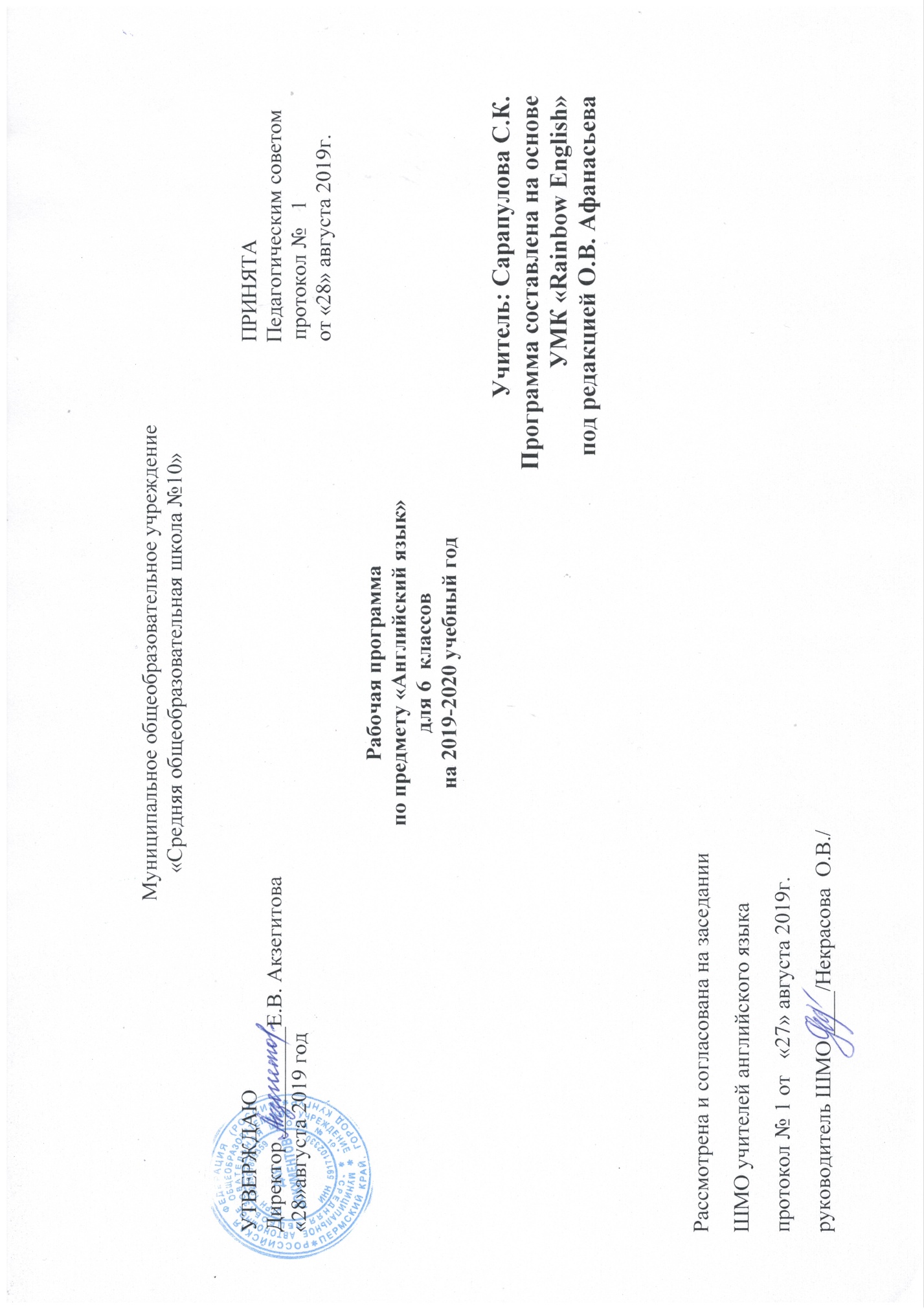 Пояснительная запискаРабочая программа предмета  «Иностранный язык (английский) » для 6 класса на 2015-2016 учебный год   составлена на основе нормативной правовой базы в области образования:Закон РФ «Об образовании в Российской Федерации» № 273-ФЗ  от 29.12.2012;Федеральный государственный  образовательный  стандарт  основного общего образования (Приказ Министерства образования и науки Российской Федерации от 17  декабря  2010 г. № 1897)Примерная основная образовательная программа основного общего образования, одобренная решением федерального учебно-методического объединения по общему образованию (протокол от 8 апреля 2015 г. № 1/15)Федеральный перечень учебников, рекомендованных (допущенных) Министерством образования и науки Российской Федерации к использованию в образовательном процессе в общеобразовательных организациях;Основная образовательная программа основного общего образования МОУ «Фединская СОШ» Воскресенского муниципального района Московской области Российской Федерации, утвержденная приказом №843 от 29.08.2014г.;Календарный учебный график на 2015-2016 учебный год, утвержденный протоколом заседания коллегии МУ «Управления образования» № 1 от 24.06.2015,а также авторской программы УМК «Английский язык» серии ««RainbowEnglish» для 5-9 классов, авторов О.В. Афанасьевой, И.В. Михеевой, К.М. Барановой. УМК данной серии для средней школы имеет гриф Министерства образования и науки Российской Федерации.Рабочая программа ориентирована на использование:Учебника для учащихся 6 класса общеобразовательных организаций: О.В. Афанасьева, И.В. Михеева «RainbowEnglish», издательство "Дрофа", г. Москва, 2015;Рабочей тетради для учащихся 6 класса общеобразовательных организаций: О.В. Афанасьева, И.В. Михеева «RainbowEnglish», издательство "Дрофа", г. Москва, 2015;а также методических пособий для учителя:Книга для учителя к учебнику 6 класса О.В. Афанасьевой, И.В. Михеевой, издательство "Дрофа", г. Москва, 2015;Диагностические работы по английскому языку для 6 класса авторов О.В. Афанасьевой, И.В. Михеевой серии «RainbowEnglish», », издательство "Дрофа", г. Москва, 2015.Рабочая программа рассчитана на 140 часа школьного учебного плана при нагрузке 4часа в неделю, включая уроки повторения, обобщения, контроля знаний. Данная рабочая программа разработана на основе авторской программы О.В. Афанасьевой, И.В. Михеевой без изменений.В изменившихся социально-политических и экономических условиях развития нашей страны происходят значительные перемены в системе отечественного образования. Они направлены на повышение качества подготовки учащихся общеобразовательных учреждений, формирование ключевых компетенций, среди которых в качестве важнейших, наряду с владением информационными технологиями, определено владением  иностранными языками. Данный социальный заказ определил основные направления реформирования школьного языкового образования, развития научных исследований в области теории и методики обучения иностранным языкам и инновационных процессов, происходящих в общеобразовательной школе.В связи с этим происходит переосмысление и переоценка роли и места учебного предмета «Иностранный язык», что отражено в Федеральном государственном образовательном стандарте основного общего образования.Общая характеристика учебного предметаКонцептуальной основой построения учебной дисциплины «Английский язык» в 6классах являются личностно-деятельностный, компетентностный, коммуникативно-когнитивный, межкультурный подходы к образованию в области иностранных языков в общеобразовательной школе, которые позволяют учитывать возрастные изменения учащихся основной школы, обусловленные переходом от детства к отрочеству. Рассмотрим возрастные особенности учащихся основной общеобразовательной школы.1. Смена ведущего вида деятельности. На данном этапе на смену учения как ведущего вида деятельности младших школьников приходит общение со сверстниками, взрослыми, что создает прекрасные условия для организации парного, группового общения, моделирования ситуаций межкультурного общения со сверстниками за рубежом, использования ресурсов Интернета для организации непосредственного общения, выполнения международных проектов и т. п.2.	Повышение познавательной и творческой активности,желание выйти за пределы учебной программы дают возможность широкого использования творческих заданий, усложняющихся речевых задач в процессе формирования языковой, речевой и социокультурной компетенций, более активное использование проектных заданий, ролевых и деловых игр, драматизации как на уроках, так и во внеклассной работе.Формирование организационных способностей, повышение личной ответственности за коллективно принятое решение, что позволяет более активно внедрять проектные задания, предполагающие умение работать в команде, выполнять роль лидера, соотносить свои личные интересы с интересами группы, нести ответственность за порученный раздел проектной работы.Формирование и развитие мотивов учения, связанных со стремлением к личностному самосовершенствованию — самопознанию, самовыражению, самоутверждению, с желанием расширить и углубить свои знания, совершенствовать уровень владения иностранным языком. Этому во многом способствует увеличение доли речевых задач, предполагающих обмен мнениями, аргументацию своих суждений, более активное использование заданий, связанных с подготовкой электронных презентаций по изучаемой теме или выполненному проекту.Формирование системы ценностных ориентации, формирование образа своего Я, осознание своей гражданской и этнокультурной идентичности становится возможным в процессе сопоставления явлений и фактов изучаемой и родной культур, в результате чего формируется уважение к представителям других культур, эмпатия, толерантность.Возрастающая интеллектуальная активность, преобладание логического мышления дают возможность полноценно формировать и совершенствовать универсальные умственные действия анализа, синтеза, обобщения, абстрагирования, специальные учебные навыки и умения, в целом учебно-познавательную компетенцию школьников.Таким образом, центром образовательного процесса становится ученик с его индивидными и личностными характеристиками, ценностными ориентациями, интересами, склонностями, мотивами. И важно направить процесс бурного физического, интеллектуального и духовного развития учащихся данной возрастной группы на формирование иноязычной коммуникативной компетенции, потребности учащихся пользоваться иностранным языком как средством общения, познания, самореализации, социальной адаптации.Цели и задачи обучения английскому языку в 6 классе:В соответствии с ФГОС изучение иностранного языка в школе направлено на формирование и развитие коммуникативной компетенции, понимаемой как способность личности осуществлять межкультурное общение на основе усвоенных языковых и социокультурных знаний, речевых навыков и коммуникативных умений и отношение к деятельности в совокупности ее составляющих — речевой, языковой, социокультурной, компенсаторной и учебно-познавательной компетенций.Речевая компетенция — готовность и способность осуществлять межкультурное общение в четырех видах речевой деятельности (говорении, аудировании, чтении и письме), планировать свое речевое и неречевое поведение.Языковая компетенция —  готовность и способность применять языковые знания (фонетические, орфографические, лексические, грамматические) и навыки оперирования ими для выражения коммуникативного намерения в соответствии с темами, сферами и ситуациями общения, отобранными для общеобразовательной школы; владение новым по сравнению с родным языком способом формирования и формулирования мысли на изучаемом языке.Социокультурная компетенция— готовность и способность учащихся строить свое межкультурное общение на основе знаний культуры народа страны/стран изучаемого языка, его традиций, менталитета, обычаев в рамках тем, сфер и ситуаций общения, отвечающих опыту, интересам и психологическим особенностям учащихся на разных этапах обучения; сопоставлять родную культуру и культуру страны/стран изучаемого языка, выделять общее и различное в культурах, уметь объяснить эти различия представителям другой культуры, т. е. стать медиатором культур, учитывать социолингвистические факторы коммуникативной ситуации для обеспечения взаимопонимания в процессе общения.Компенсаторная компетенция — готовность и способность выходить из затруднительного положения в процессе межкультурного общения, связанного с дефицитом языковых средств, страноведческих знаний, социокультурных норм поведения в обществе, различных сферах жизнедеятельности иноязычного социума.Учебно-познавательная компетенция — готовность и способность осуществлять автономное изучение иностранных языков, владение универсальными учебными умениями, специальными учебными навыками и умениями, способами и приемами самостоятельного овладения языком и культурой, в том числе с использованием современных информационных технологий.Образовательная, развивающая и воспитательная цели обучения английскому языку реализуются в процессе формирования, совершенствования и развития коммуникативной компетенции в единстве ее составляющих.Говоря об общеобразовательной цели обучения ИЯ, необходимо иметь в виду три ее аспекта: общее, филологическое и социокультурное образование.Общее  образование нацелено на расширение общего кругозора учащихся, знаний о мире во всем многообразии его проявлений в различных сферах жизни: политике, экономике, бытовой, этнической, мировоззренческой, художественной культуре. Оно обеспечивается разнообразием фактологических знаний, получаемых с помощью разнообразных средств обучения, научных, научно-популярных изданий, художественной и публицистической литературы, средств массовой информации, в том числе Интернета.Филологическое образование нацелено на расширение и углубление знаний школьников о языке как средстве общения, его неразрывной связи и непрерывном взаимодействии с культурой, орудием и инструментом которой он является, о языковой системе; неоднородности и вместе с тем самодостаточности различных языков и культур, о человеке как о языковой личности и особенностях вторичной языковой личности, изучающей иностранные языки и культуры;дальнейшее совершенствование умений оперирования основными лингвистическими терминами, развитие языковой и контекстуальной догадки, чувства языка.Филологическое образование обеспечивается:а) сравнением родного и изучаемого языков, учетом и опорой на родной, русский язык (в условиях работы в национальных школах);б) сравнением языковых явлений внутри изучаемого языка;в) сопоставлением явлений культуры контактируемых социумов на основе культурных универсалий;г) овладением культурой межличностного общения, конвенциональными нормами вербального и невербального поведения в культуре страны/стран изучаемого языка.Социокультурное образование нацелено на развитие мировосприятия школьников, национального самосознания, общепланетарного образа мышления; обучение этически приемлемым и юридически оправданным политкорректным формам самовыражения в обществе; обучение этике дискуссионного общения и этике взаимодействия с людьми, придерживающимися различных взглядов и принадлежащих к различным вероисповеданиям. Социокультурное образование обеспечивается широким применением аутентичных текстов страноведческого характера, разнообразных учебных материалов по культуре страны изучаемого и родного языков, фотографий, путеводителей, карт, объявлений, плакатов, меню, театральных и концертных программ и других артефактов, систематическим использованием звукового пособия, страноведческих видеофильмов на английском языке. Формирование и развитие социолингвистической компетенции, которое предполагает овладение учащимися социально приемлемыми нормами общения с учетом важнейших компонентов коммуникативной ситуации, определяющих выбор языковых средств, разговорных формул для реализации конвенциональной функции общения, регистра общения в зависимости от коммуникативного намерения, места, статуса и ролей участников общения, отношений между ними.Развивающая цель обучения английскому языку состоит в развитии учащихся как личностей и как членов общества.Развитие школьника как личности предполагает:—развитие языковых, интеллектуальных и познавательных способностей (восприятия, памяти, мышления, воображения);—развитие умения самостоятельно добывать и интерпретировать информацию;—развитие умений языковой и контекстуальной догадки, переноса знаний и навыков в новую ситуацию;—развитие ценностных ориентаций, чувств и эмоций;—развитие способности и готовности вступать в иноязычное межкультурное общение;—развитие потребности в дальнейшем самообразовании в области ИЯ.Развитие учащихся как членов общества предполагает:—развитие умений самореализации и социальной адаптации;—развитие чувства достоинства и самоуважения;—развитие национального самосознания.Решение поставленных задач обеспечивается обильным чтением текстов различных функциональных стилей (художественных, научно-популярных, публицистических) и аудированием, обсуждением поставленных в них проблем, обменом мнений школьников как на основе прочитанного и услышанного, так и на основе речевых ситуаций и коммуникативных задач, предполагающих аргументацию суждений по широкому кругу вопросов изучаемой тематики.Сопоставление явлений изучаемой и родной культуры во многом способствует формированию и развитию национального самосознания, гордости и уважения к своему историческому наследию, более глубокому осмыслению роли России в современном глобальном мире, что безусловно способствует формированию поликультурной личности школьников.Достижение школьниками основной цели обучения английскому языку способствует их воспитанию. Участвуя в диалоге культур, учащиеся развивают свою способность к общению, пониманию важности изучения иностранного языка в современном мире и потребности пользоваться им как средством межкультурного общения, познания, самореализации и социальной адаптации. Они вырабатывают толерантность к иным воззрениям, отличным от их собственных, становятся более терпимыми и коммуникабельными. У них появляется способность к анализу, пониманию иных ценностей и норм поведения, к выработке адекватной реакции на то, что не согласуется с их убеждениями.Овладение английским языком, и это должно быть осознано учащимися, ведет к развитию более глубокого взаимопонимания между народами, к познанию их культур, и на этой основе к постижению культурных ценностей и специфики своей культуры и народа ее носителя, его самобытности и месте собственной личности в жизни социума, в результате чего воспитывается чувство сопереживания, эмпатии, толерантного отношения к проявлениям иной, «чужой» культуры.В связи с тенденцией интеграции российского образования в европейское образовательное пространство встала проблема уточнения уровней владения иностранным языком и приведение их в соответствие с уровнями владения ИЯ, принятыми в Евросоюзе. В соответствии с Европейским языковым портфелем, разработанным в рамках проекта «Языковой портфель для России», УМК для 5—9 классов общеобразовательной школы серии “RainbowEnglish” обеспечивает достижение уровня А2 (Допороговый).Описание места учебного предмета в учебном плане Учебный предмет «Иностранный язык» входит в образовательную область «Филология» и является средством познания языка и культуры других народов и стран, способом более глубокого осмысления родного языка, предопределяет цель обучения английскому языку как одному из языков международного общения. В соответствии с базисным учебным планом для образовательных учреждений Российской Федерации на изучение иностранного языка отводится 525 часов (из расчета 3 учебных часа в неделю) для обязательного изучения в 5-9 классах основной общеобразовательной школы, т. е. 105 часов в каждой параллели.        Планируемые результаты освоения программы конкретного учебного предметаФедеральный государственный образовательный стандарт основного общего образования формулирует требования к результатам освоения основной образовательной программы в единстве личностных, метапредметных и предметных результатов.Личностные результаты включают готовность и способность обучающихся к саморазвитию и личностному самоопределению, сформированность их мотивации к обучению и целенаправленной познавательной деятельности, системы значимых социальных и межличностных отношений, ценностно-смысловых установок, отражающих личностные и гражданские позиции в деятельности, социальные компетенции, правосознание, способность ставить цели и строить жизненные планы, способность к осознанию российской идентичности в поликультурном социуме.Одним из главных результатов обучения иностранному языку является готовность выпускников основной школы к самосовершенствованию в данном предмете, стремление продолжать его изучение и понимание того, какие возможности дает им иностранный язык в плане дальнейшего образования, будущей профессии, общего развития, другими словами, возможности самореализации. Кроме того, они должны осознавать, что иностранный язык позволяет совершенствовать речевую культуру в целом, что необходимо каждому взрослеющему и осваивающему новые социальные роли человеку. Особенно важным это представляется в современном открытом мире, где межкультурная и межэтническая коммуникация становится все более насущной для каждого. Хорошо известно, что средствами иностранного языка можно сформировать целый ряд важных личностных качеств. Так, например, изучение иностранного языка требует последовательных и регулярных усилий, постоянной тренировки, что способствует развитию таких качеств, как дисциплинированность, трудолюбие и целеустремленность. Множество творческих заданий, используемых при обучении языку, требуют определенной креативности, инициативы, проявления индивидуальности. С другой стороны, содержательная сторона предмета такова, что при обсуждении различных тем школьники касаются вопросов межличностных отношений, говорят о вечных ценностях и правильном поведении членов социума, о морали и нравственности. При этом целью становится не только обучение языку как таковому, но и развитие у школьников эмпатии, т. е. умения сочувствовать, сопереживать, ставить себя на место другого человека. Нигде, как на уроке иностранного языка, школьники не имеют возможности поговорить о культуре других стран, культуре и различных аспектах жизни своей страны, что в идеале должно способствовать воспитанию толерантности и готовности вступить в диалог с представителями других культур. При этом учащиеся готовятся отстаивать свою гражданскую позицию, быть патриотами своей Родины и одновременно быть причастными к общечеловеческим проблемам, быть людьми, способными отстаивать гуманистические и демократические ценности, идентифицировать себя как представителя своей культуры, своего этноса, страны и мира в целом. В соответствии с государственным стандартом и Примерной программой основного общего образования изучение иностранного языка предполагает достижение следующих личностных результатов:воспитание российской гражданской идентичности: патриотизма, уважения к Отечеству, прошлому и настоящему многонационального народа России;осознание своей этнической принадлежности, знание истории, языка, культуры своего народа, своего края, знание основ культурного наследия народов России и человечества; усвоение гуманистических, демократических и традиционных ценностей многонационального российского общества; воспитание чувства ответственности и долга перед Родиной;формирование осознанного, уважительного и доброжелательного отношения к другому человеку, его мнению, мировоззрению, культуре, языку, вере, гражданской позиции; к истории, культуре, религии, традициям, языкам, ценностям народов России и народов мира; формирование готовности и способности вести диалог с другими людьми и достигать взаимопонимания;формирование мотивации изучения иностранных языков и стремление к самосовершенствованию в образовательной области «Иностранный язык»;осознание возможностей самореализации средствами иностранного языка;стремление к совершенствованию собственной речевой культуры в целом;формирование коммуникативной компетенции в межкультурной и межэтнической коммуникации;развитие таких качеств личности, как воля, целеустремленность, креативность, инициативность, трудолюбие, дисциплинированность;стремление к лучшему осознанию культуры своего народа и готовность содействовать ознакомлению с ней представителей других стран; толерантное отношение к проявлениям иной культуры; осознание себя гражданином своей страны и мира;готовность отстаивать национальные и общечеловеческие (гуманистические, демократические) ценности, свою гражданскую позицию.Метапредметные результаты включают освоенные обучающимися межпредметные понятия и универсальные учебные действия (личностные, регулятивные, познавательные, коммуникативные), способность их использования в учебной, познавательной и социальной практике, самостоятельность планирования и осуществления учебной деятельности и организации учебного сотрудничества с педагогами и сверстниками, построение индивидуальной образовательной траектории.Личностные УУДСодержание УМК способствует формированию УУД, связанных с личностным самоопределением (например, правильность своего образа жизни), корректное представление своей страны, толерантное отношение и иным культурам, обычаям, традициям. Занимаясь по УМК-6, школьники учатся давать нравственно-этическую оценку различным явлениям действительности, так, например, для них очевидными оказываются ценности традиций для различных народов. Школьники лишний раз задумываются о таких непреходящих ценностях современного общества, как дружба, семья, знания. Участие шестиклассников в моделированных ситуациях межкультурного общения также способствует ориентации в социальных ролях, дает опыт межличностных  отношений.Регулятивные УУДРазделы учебника «Учимся самостоятельно», задания рабочей тетради и лексико-грамматического практикума, диагностические тексты развивают умение учиться, заставляют самостоятельно ставить учебные задачи, планировать свою деятельность, осуществлять рефлексию при сравнении планируемого и полученного результатов.Познавательные УУДСпособы презентации нового языкового материала в УМК показывают учащимся, каким образом необходимо структурировать новые знания, анализировать объекты изучения с целью выделения существенных признаков и синтезировать информацию, самостоятельно выстраивая целое на основе имеющихся компонентов. Кроме того,последовательная работа по УМК RainbowEnglish постепенно знакомит школьников со способами извлечения, обработки и презентации информации, на что направлены многие задания, связанные с чтением и аудированием. Освоение лингвистического (грамматического, лексического и словообразовательного) материала учит логически мыслить, пользоваться образцами и формулами для построения собственного речевого высказывания, дает представление о типичном, аналогичном, универсальном, исключительном и т.п. Иными словами учит школьников мыслить и адекватно излагать свои мысли.Коммуникативные УУДНаибольшее внимание в УМК данной серии уделяется развитию коммуникативных универсальных учебных действий, а именно: формированию умения с достаточной полнотой и точностью выражать свои мысли в соответствии с задачами и условиями коммуникации, овладению монологической и диалогической формами речи, инициативному сотрудничеству речевых партнеров при сборе и обсуждении информации, управлению своим речевым поведением. Содержание УМК позволяет заложить основы коммуникативной культуры. Школьники приобретают умение ставить и решать личностно-значимые коммуникативные задачи, при этом они в состоянии адекватно использовать имеющиеся в их распоряжении речевые и неречевые средства, соблюдая правила этикета общения. Немалая роль в этом отношении принадлежит рубрике Речевые обороты, которая красной нитью проходит через все блоки учебника.С помощью предмета «Иностранный язык» во время обучения в основной школе учащиеся развивают и шлифуют навыки и умения учебной и мыслительной деятельности, постепенно формирующиеся на всех изучаемых в школе предметах. Среди прочих можно выделить умение работать с информацией, осуществлять ее поиск, анализ, обобщение, выделение и фиксацию главного. Всему этому на уроке иностранного языка учит постоянная работа с текстом устным и письменным. При работе с письменным текстом отрабатываются специальные навыки прогнозирования его содержания, выстраивания логической последовательности, умение выделять главное и опускать второстепенное и т.п. Планируя монологическую и диалогическую речь, школьники учатся планировать свое речевое поведение в целом и применительно к различным жизненным ситуациям. Они учатся общаться, примеряя на себя различные социальные роли, и сотрудничать, работая в парах и небольших группах. В этом смысле потенциал предмета «Иностранный язык» особенно велик. И наконец, данный предмет, как и многие другие предметы школьной программы, способен постепенно научить школьника осуществлять самонаблюдение, самоконтроль и самооценку, а также оценку других участников коммуникации. При этом важно, чтобы критическая оценка работы другого человека выражалась корректно и доброжелательно, чтобы критика была конструктивной и строилась на принципах уважения человеческой личности. В соответствии с государственным стандартом и Примерной программой основного общего образования изучение иностранного языка предполагает достижение следующих метапредметных результатов:умение планировать свое речевое и неречевое поведение;умение взаимодействовать с окружающими, выполняя разные социальные роли;умение обобщать, устанавливать аналогии, классифицировать, самостоятельно выбирать основания и критерии для классификации, устанавливать причинно-следственные связи, строить логическое рассуждение, умозаключение (индуктивное, дедуктивное и по аналогии) и делать выводы;умение владеть исследовательскими учебными действиями, включая навыки работы с информацией: поиск и выделение нужной информации, обобщение и фиксация информации;умение организовывать учебное сотрудничество и совместную деятельность с учителем и сверстниками; работать индивидуально и в группе: находить общее решение, формулировать и отстаивать свое мнение;умение смыслового чтения, включая умение определять тему, прогнозировать содержание текста по заголовку/по ключевым словам, умение выделять основную мысль, главные факты, опуская второстепенные, устанавливать логическую последовательность основных фактов;умение осознанно использовать речевые средства в соответствии с речевой задачей для выражения коммуникативного намерения, своих чувств, мыслей и потребностей;умение использовать информационно-коммуникационные технологии;умение осуществлять регулятивные действия самонаблюдения, самоконтроля, самооценки в процессе коммуникативной деятельности на иностранном языке.Предметные результаты включают освоенные обучающимися в ходе изучения учебного предмета специфические для данной предметной области умения, виды деятельности по получению нового знания в рамках учебного предмета, его преобразованию и применению в учебных, учебно-проектных ситуациях.                                           Содержание учебного предметаВ основу определения содержания обучения положен анализ реальных или возможных потребностей учащихся в процессе общения. Программа вычленяет круг тем и проблем, которые рассматриваются внутри учебных ситуаций (units), определенных на каждый год обучения. При этом предполагается, что учащиеся могут сталкиваться с одними и теми же темами на каждом последующем этапе обучения, что означает их концентрическое изучение. При этом, естественно, повторное обращение к той же самой тематике предполагает ее более детальный анализ, рассмотрение под иным углом зрения, углубление и расширение вопросов для обсуждения, сопоставление аналогичных проблем в различных англоязычных странах, а также в родной стране учащихся.Содержание обучения включает следующие компоненты:сферы общения (темы, ситуации, тексты);навыки и умения коммуникативной компетенции:речевая компетенция (умение аудирования, чтения, говорения, письма);языковая компетенция (лексические, грамматические, лингвострановедческие знания и навыки оперирования ими);социокультурная компетенция (социокультурные знания и навыки вербального и невербального поведения);учебно-познавательная компетенция (общие и специальные учебные навыки, приемы учебной работы);компенсаторная компетенция (знание приемов компенсации и компенсаторные умения).Данная программа ориентирована на обязательный минимум содержания, очерченный в государственном образовательном стандарте основного общего образования по иностранному языку. Предметное содержание речи в стандарте определяется перечислением ситуаций социально-бытовой, учебно-трудовой и социально-культурной сфер общения в рамках следующей тематики.Планируемые результаты изучения программыОжидается, что выпускники основной школы должны продемонстрировать следующие результаты освоения иностранного языка:В коммуникативной сфере.Речевая  компетенция в следующих видах речевой деятельности:говоренииначинать, вести/поддерживать и заканчивать беседу в стандартных ситуациях общения, соблюдать нормы речевого этикета, при необходимости переспрашивая, уточняя;расспрашивать собеседника и отвечать на его вопросы, высказывая свое мнение, просьбу, отвечать на предложения собеседника согласием, отказом, опираясь на изученную тематику и усвоенный лексико-грамматический материал;рассказывать о себе, своей семье, друзьях, своих интересах и планах на будущее, сообщать краткие сведения о своем городе/селе, своей стране и стране/странах изучаемого языка;делать краткие сообщения, описывать события, явления (в рамках изученных тем), передавать основное содержание, основную мысль прочитанного или услышанного, выражать свое отношение к прочитанному/услышанному, давать краткую характеристику персонажей;аудированиивоспринимать на слух и полностью понимать речь учителя, одноклассников;воспринимать на слух и понимать основное содержание несложных аутентичных аудио- и видеотекстов, относящихся к разным коммуникативным типам речи (сообщение/рассказ/интервью);воспринимать на слух и выборочно понимать с опорой на языковую догадку, контекст, краткие несложные аутентичные прагматические аудио- и видеотексты, выделяя значимую/нужную/необходимую информацию;чтенииориентироваться в иноязычном тексте; прогнозировать его содержание по заголовку;читать аутентичные тексты разных жанров с пониманием основного содержания (определять тему, основную мысль; выделять главные факты, опуская второстепенные, устанавливать логическую последовательность основных фактов текста);читать несложные аутентичные тексты разных стилей с полным и точным пониманием, используя различные приемы смысловой переработки текста (языковую догадку, анализ, выборочный перевод), а также справочные материалы; оценивать полученную информацию, выражать свое мнение;читать текст с выборочным пониманием значимой/ нужной/интересующей информации;письмезаполнять анкеты и формуляры;писать поздравления, личные письма с опорой на образец с употреблением формул речевого этикета, принятых в стране/странах изучаемого языка.В плане языковой компетенции выпускник основной школы должен знать/понимать:основные значения изученных лексических единиц (слов, словосочетаний); основные способы словообразования (аффиксация, словосложение, конверсия); явления многозначности лексических единиц английского языка, синонимии, антонимии и лексической сочетаемости;особенности структуры простых и сложных предложений английского языка; интонацию различных коммуникативных типов предложения;признаки изученных грамматических явлений (видовременных форм глаголов и их эквивалентов, модальных глаголов и их эквивалентов; артиклей, существительных, степеней сравнения прилагательных и наречий, местоимений, числительных, предлогов);основные различия систем английского и русского языков.Кроме того, школьники должны уметь:применять правила написания слов, изученных в основной школе;адекватно произносить и различать на слух звуки английского языка, соблюдать правила ударения в словах и фразах;соблюдать ритмико-интонационные особенности предложений различных коммуникативных типов, правильно членить предложение на смысловые группы.В отношении социокультурной компетенции от выпускников требуется:знание национально-культурных особенностей речевого и неречевого поведения в своей стране и странах изучаемого языка, применение этих знаний в различных ситуациях формального и неформального межличностного и межкультурного общения;умение распознавать и употреблять в устной и письменной речи основные нормы речевого этикета (реплики-клише, наиболее распространенную оценочную лексику), принятые в странах изучаемого языка в различных ситуациях формального и неформального общения;знание употребительной фоновой лексики и реалий страны/стран изучаемого языка, некоторых распространенных образцов фольклора (пословицы, поговорки, скороговорки, сказки, стихи);знакомство с образцами художественной, публицистической и научно-популярной литературы;наличие представления об особенностях образа жизни, быта, культуры стран изучаемого языка (всемирно известных достопримечательностях, выдающихся людях и их вкладе в мировую культуру);наличие представления о сходстве и различиях в традициях своей страны и стран изучаемого языка;понимание роли владения иностранными языками в современном мире.В результате формирования компенсаторной компетенции выпускники основной школы должны научиться выходить из затруднительного положения в условиях дефицитаязыковых средств в процессе приема и передачи информации за счет умения:пользоваться языковой и контекстуальной догадкой (интернациональные слова, словообразовательный анализ, вычленение ключевых слов текста);прогнозировать основное содержание текста по заголовку или выборочному чтению отдельных абзацев текста;использовать текстовые опоры различного рода (подзаголовки, таблицы, картинки, фотографии, шрифтовые выделения, комментарии, подстрочные ссылки);игнорировать незнакомую лексику, реалии, грамматические явления, не влияющие на понимание основного содержания текста;задавать вопрос, переспрашивать с целью уточнения отдельных неизвестных языковых явлений в тексте;использовать перифраз, синонимические средства, словарные замены, жесты, мимику.В познавательной сфере (учебно-познавательная компетенция) происходит дальнейшее совершенствование и развитие универсальных учебных действий (УУД) и специальных учебных умений (СУУ).Универсальные учебные действия (общеучебные умения):регулятивные:определять цель учебной деятельности возможно с помощью учителя и самостоятельно искать средства ее осуществления;обнаруживать и формулировать учебную проблему совместно с учителем, выбирать тему проекта в ходе «мозгового штурма» под руководством учителя;составлять план выполнения задачи, проекта в группе под руководством учителя;оценивать ход и результаты выполнения задачи, проекта;критически анализировать успехи и недостатки проделанной работы.познавательные:самостоятельно находить и отбирать для решения учебной задачи необходимые словари, энциклопедии, справочники, информацию из Интернета;выполнять универсальные логические действия:анализ (выделение признаков),синтез (составление целого из частей, в том числе с самостоятельным достраиванием),выбирать основания для сравнения, классификации объектов,устанавливать аналогии и причинно-следственные связи,выстраивать логическую цепь рассуждений,относить объекты к известным понятиям;преобразовывать информацию из одной формы в другую:обобщать информацию в виде таблиц, схем, опорного конспекта,составлять простой план текста (в виде ключевых слов, вопросов);коммуникативные:четко и ясно выражать свои мысли;отстаивать свою точку зрения, аргументировать ее;учиться критично относиться к собственному мнению;слушать других, принимать другую точку зрения, быть готовым изменить свою;организовывать учебное взаимодействие в группе (распределять роли, договариваться друг с другом);Специальные учебные умения:сравнивать явления русского и английского языков на уровне отдельных грамматических явлений, слов, словосочетаний и предложений;владеть различными стратегиями чтения и аудирования в зависимости от поставленной речевой задачи (читать/слушать текст с разной глубиной понимания);ориентироваться в иноязычном печатном и аудиотексте, кратко фиксировать содержание сообщений, составлять субъективные опоры для устного высказывания в виде ключевых слов, объединенных потенциальным контекстом, зачина, концовки, отдельных предложений;вычленять в тексте реалии, слова с культурным компонентом значения, анализировать их семантическую структуру, выделять культурный фон, сопоставлять его с культурным фоном аналогичного явления в родной культуре, выявлять сходства и различия и уметь объяснять эти различия иноязычному речевому партнеру или человеку, не владеющему иностранным языком;догадываться о значении слов на основе языковой и контекстуальной догадки, словообразовательных моделей;использовать выборочный перевод для уточнения понимания текста;узнавать грамматические явления в тексте на основе дифференцирующих признаков;действовать по образцу или аналогии при выполнении отдельных заданий и порождении речевого высказывания на изучаемом языке;пользоваться справочным материалом: грамматическими и лингвострановедческими справочниками, схемами и таблицами, двуязычными словарями, мультимедийными средствами;пользоваться поисковыми системами www.yahoo.com., www.ask.com, www.wikipedia.ru и др.; находить нужную информацию, обобщать и делать выписки для дальнейшего использования в процессе общения на уроке, при написании эссе, сочинений, при подготовке проектов;овладевать необходимыми для дальнейшего самостоятельного изучения английского языка способами и приемами.В ценностно-ориентационной сфере:представление о языке как средстве выражения чувств, эмоций, основе культуры общения;достижение взаимопонимания в процессе устного и письменного общения с носителями иностранного языка, установление межличностных, межкультурных контактов в доступных пределах;представление о целостном полиязычном и поликультурном мире, осознание места и роли родного и иностранного языков в этом мире как средства общения, познания, самореализации и социальной адаптации;приобщение к ценностям мировой культуры как через источники информации на иностранном языке (в том числе мультимедийные), так и через непосредственное участие в школьных обменах, туристических поездках, молодежных форумах.В эстетической сфере:владение элементарными средствами выражения чувств и эмоций на иностранном языке;стремление к знакомству с образцами художественного творчества на иностранном языке и средствами иностранного языка;развитие чувства прекрасного в процессе обсуждения современных тенденций в живописи, музыке, литературе.В трудовой и физической сферах:формирование самодисциплины, упорства, настойчивости, самостоятельности в учебном труде;умение работать в соответствии с намеченным планом, добиваясь успеха;стремление вести здоровый образ жизни (режим труда и отдыха, питание, спорт, фитнес).Учащиеся также должны быть в состоянии использовать приобретенные знания и коммуникативные умения в практической деятельности и повседневной жизни для:устного общения с носителями английского языка в доступных для учащихся 6 класса пределах; развития дружеских отношений с представителями англоязычных стран;для преодоления психологических барьеров в использовании английского языка как средства межкультурного общения;ознакомления с зарубежным детским фольклором и доступными образцами художественной литературы на английском языке;более глубокого осмысления родного языка в результате его сопоставления с изучаемым языком.Оценка планируемых результатовОсновным объектом, содержательной и критериальной базой итоговой оценки подготовки выпускников на ступени начального общего образования выступают планируемые результаты.Система оценки предполагает комплексный подход к оценке результатов образования, позволяющий вести оценку достижения обучающимися всех трёх групп результатов образования: личностных, метапредметных и предметных.Система оценки предусматривает уровневый подход к представлению планируемых результатов и инструментарию для оценки их достижения, использование накопительной системы оценивания (портфолио, оценочные листы).В текущей (4 вида контроля речевой деятельности 1 раз в триместр) и итоговой оценочной деятельности используется традиционная 5-бальная шкала.Особенности оценки предметных результатовОсновным объектом оценки предметных результатов в соответствии с требованиями Стандарта является способность к решению учебно-познавательных и учебно-практических задач, основанных на изучаемом учебном материале, с использованием способов действий, релевантных содержанию учебных предметов, в том числе метапредметных(познавательных, регулятивных, коммуникативных) действий.Система оценки предметных результатов освоения учебных программ с учётом уровневого подхода, принятого в Стандарте, предполагает выделение базового уровня достижений как точки отсчёта при построении всей системы оценки и организации индивидуальной работы с обучающимися.Реальные достижения обучающихся могут соответствовать базовому уровню, а могут отличаться от него как в сторону превышения, так и в сторону недостижения.Практика показывает, что для описания достижений обучающихся целесообразно установить следующие пять уровней.Базовый уровень достижений — уровень, который демонстрирует освоение учебных действий с опорной системой знаний в рамках диапазона (круга) выделенных задач. Овладение базовым уровнем является достаточным для продолжения обучения на следующей ступени образования, но не по профильному направлению. Достижению базового уровня соответствует отметка «удовлетворительно» (или отметка «3», отметка «зачтено»).Превышение базового уровня свидетельствует об усвоении опорной системы знаний на уровне осознанного произвольного овладения учебными действиями, а также о кругозоре, широте (или избирательности) интересов. Целесообразно выделить следующие два уровня, превышающие базовый: повышенный уровень достижения планируемых результатов, оценка «хорошо» (отметка «4»); высокий уровень достижения планируемых результатов, оценка «отлично» (отметка «5»).Повышенный и высокий уровни достижения отличаются по полноте освоения планируемых результатов, уровню овладения учебными действиями и сформированностью интересов к данной предметной области.Для описания подготовки учащихся, уровень достижений которых ниже базового, целесообразно использовать термин пониженный уровень достижений, оценка «неудовлетворительно» (отметка «2»).Для оценки динамики формирования предметных результатов в системе внутришкольного мониторинга образовательных достижений целесообразно фиксировать и анализировать данные о сформированности умений и навыков, способствующих освоению систематических знаний, в том числе:первичному ознакомлению, отработке и осознанию теоретических моделей и понятий (общенаучных и базовых для данной области знания), стандартных алгоритмов и процедур; выявлению и осознанию сущности и особенностей изучаемых объектов, процессов и явлений действительности (природных, социальных, культурных, технических и др.) в соответствии с содержанием конкретного учебного предмета, созданию и использованию моделей изучаемых объектов и процессов, схем;выявлению и анализу существенных и устойчивых связей и отношений между объектами и процессами.При этом обязательными составляющими системы накопленной оценки являются материалы: стартовой диагностики; контроли видов речевой деятельности;  творческие работы, включая учебные исследования и учебные проекты. Решение о достижении или недостижении планируемых результатов или об освоении или неосвоении учебного материала принимается на основе результатов выполнения заданий базового уровня. Критерий достижения/освоения учебного материала задаётся как выполнение не менее 50% заданий базового уровня или получение 50% от максимального балла за выполнение заданий базового уровня.Критерии оценки письменных работ «5»      Коммуникативная задача решена полностью, применение лексики адекватно коммуникативной задаче, грамматические ошибки либо отсутствуют, либо не препятствуют решению коммуникативной задачи. «4»      Коммуникативная задача решена полностью, но понимание текста незначительно затруднено наличием грамматических и/или лексических ошибок. «3»      Коммуникативная задача решена, но понимание текста затруднено наличием грубых грамматических ошибок или неадекватным употреблением лексики.  «2»     Коммуникативная задача не решена ввиду большого количества лексико- грамматических ошибок или недостаточного объема текста.Перечень учебно-методического и материально-технического обеспеченияКнигопечатная продукция:Английский язык . 6 кл. В 2 ч. :учебник для общеобразовательных учреждений /О.В. Афанасьева, И. В. Михеева. – М.: Дрофа, 2015.- (Rainbow English).Английский язык . 6 кл.: рабочая тетрадь /О.В. Афанасьева, И. В. Михеева. – М.: Дрофа, 2015.- (RainbowEnglish).Английский язык . 6 кл.: книга для учителя /О.В. Афанасьева, И. В. Михеева. – М.: Дрофа, 2015.- (RainbowEnglish).Диагностические работы по английскому языку для 6 класса авторов О.В. Афанасьевой, И.В. Михеевой серии «RainbowEnglish», », издательство "Дрофа", г. Москва, 2015.Рабочие программы к учебно-методическим комплексам (5-9 классы, серия «RainbowEnglish»). Авторы О.В. Афанасьева, И.В. Михеева, Н.В. Языкова, Е.А. Колесникова. - М.: Дрофа, 2015.Лексико-грамматический практикум к УМК «Английский язык» 6 класс (серия «RainbowEnglish»). Авторы О.В. Афанасьева, И.В. Михеева, Н.В. Языкова, Е.А. Колесникова. - М.: Дрофа, 2015.Печатные пособия:Карты стран изучаемого языка (англ.).Плакаты.Грамматические таблицы к основным разделам грамматического материала.Технические средства обучения:Магнитофон.ПК.Классная доска.Стол учительский.Ученические столы и стулья.Экранно-звуковые пособия:Аудиоприложение к учебнику RainbowEnglish – 6 класс. Авторы О.В. Афанасьева, И.В. Михеева.Календарно - тематический планпо английскому языку для 6 класса№ТемаКоличество часов1. «Две столицы» (23 часа)1. «Две столицы» (23 часа)1. «Две столицы» (23 часа)1.Две столицы.72.Достопримечательности Санкт-Петербурга.53.Кремль.24.Суздаль.15.П. Чайковский, Л. Толстой.16.Поэтическая форма в английской литературе.27.Мой родной город.38.Контрольнаяработа19.Проектнаяработа12. «Посещение Британии» (23 часа)2. «Посещение Британии» (23 часа)2. «Посещение Британии» (23 часа)1.Посещение достопримечательностей.32.Настоящее простое и прошедшее время.43.Образование производных слов при помощи суффиксов –y/ful/ al.24.Великобритания.85.Определенный артикль.26.Поэтическая форма в английской литературе.27.Подготовка к проектной работе. Проектная работа.23. «Традиции, праздники, фестивали» (17 часов)3. «Традиции, праздники, фестивали» (17 часов)3. «Традиции, праздники, фестивали» (17 часов)1.Мой день рождения.12.Я хотел бы посетить Лондон.23.Традиции, праздники, фестивали.114.Рождество в Британии.25.24. «Страна за океаном» (17 часов)4. «Страна за океаном» (17 часов)4. «Страна за океаном» (17 часов)1.Океаны.22.Будущее простое.13.Конструкция  «shallI…?».14.США.35.Коренные жители Америки.36.Страна за океаном.47.Нью-Йорк.28.Чикаго.19.Проектная работа.110Контрольнаяработа15. «Любимые занятия» (17 часов)5. «Любимые занятия» (17 часов)5. «Любимые занятия» (17 часов)1.Любимые занятия.62.Погода.33.Времена года.14.Географические названия.15.Одежда.46.Факты о моде.17.Шерлок Холмс.16. «Какие мы?» (17 часов)6. «Какие мы?» (17 часов)6. «Какие мы?» (17 часов)1.Внешность.62.Конструкция «быть в состоянии сделать что-то».13.Правила поведения за столом.14.Модальный глагол «можно».15.Какие мы?66.Подготовка к проектной работе. Проектная работа.2Номера уроковпо порядку№ урокав разделе, темеТема урокаПлановые сроки изучения  учебного материалаФактические сроки(и/или коррекция)Тема 1. «Две столицы» (23 часа)Тема 1. «Две столицы» (23 часа)Тема 1. «Две столицы» (23 часа)Тема 1. «Две столицы» (23 часа)Тема 1. «Две столицы» (23 часа)1.1Аудирование по теме «Две столицы» с пониманием основного содержания. Введение неопределенных местоимений.01.09-04.09.2.2Введение и первичная активизация ЛЕ по теме «Две столицы». Изучающее чтение текста «Санкт-Петербург».3.3Аудирование по теме «Две столицы» с извлечением необходимой информации. Повторение употребления неопределенных местоимений.4.4Активизация ЛЕ по теме «Две столицы». Составление диалога-расспроса по теме «Как пройти ..?».07.09-11.09.5.5Изучающее чтение текста «Достопримечательности Санкт-Петербурга». 6.6Прилагательные  high и tall. Ознакомительное чтение текста «Кремль».7.7Аудирование по теме «Достопримечательности» с пониманием основного содержания. Исчисляемые и неисчисляемые существительные.14.09-18.09.8.8Образование глаголов от существительных. Изучающее чтение текста «Суздаль».9.9Введение глаголов слушать (слышать). Контроль навыков устной речи по теме «Две столицы».10.10Систематизация и обобщение знаний по теме «Две столицы».21.09- 25.091111Систематизация и обобщение знаний по теме «Две столицы».1212Монологические высказывания  по теме «Санкт-Петербург». 1313Ознакомительное чтение текстов о П. Чайковском, Л. Толстом.1414Знакомство с поэтической формой в английской литературе - лимерик. 28.09-02.101515Передача содержания прочитанного текста «Английские розы» (ч.1) с опорой на ключевые слова.1616Повторение ЛЕ по теме «Две столицы». Контроль навыков аудированияпо теме «Две столицы».1717Монологические высказывания по теме «Мой родной город». Подготовка к проектной работе «Мой родной город».12.10-16.101818Урок грамматики. Повторение простых времён.1919Подготовка к проекту «Мой родной город»2020Проектная работа «Мой родной город».2121Контрольная работа по теме «Две столицы»2222Работа над ошибками, повторение лексики и грамматики. 2323РезервныйурокТема 2. «Посещение Британии» (23 часа).Тема 2. «Посещение Британии» (23 часа).Тема 2. «Посещение Британии» (23 часа).Тема 2. «Посещение Британии» (23 часа).Тема 2. «Посещение Британии» (23 часа).18.1Неправильные глаголы: употребление в речи. Монологические высказывания на тему «Посещение достопримечательностей» с опорой на картинки.19.2Аудирование по теме «Путешествие за границу» с извлечением необходимой информации. Настоящее простое и прошедшее простое время: повторение.19.10-23.1020.3Чтение текста «Каникулы Юры» с пониманием основного содержания. Настоящее простое и прошедшее простое время: употребление в речи.214Диалог-расспрос «Наши каникулы». Простое будущее время: употребление в речи.225Описание картинок на основе предложенного образца. Образование производных слов при помощи суффиксов –y/ful/ al.236Введение и первичная активизация ЛЕ по теме «Части света, страны». Изучающее чтение по теме «Великобритания».26.10-30.10247Аудирование по теме «Река Темза» с пониманием основного содержания. Монологические высказывания с опорой на вопросы.288Числительные hundred, thousand,million. Контроль навыков чтения речи по теме «Посещение Британии».299Составление диалога-расспроса по теме «Какую страну ты хотел бы посетить?». Изучающее чтение по теме «Лондон».02.11-06.113010Определенный артикль: повторение. 3111Ознакомительное чтение по теме «Парки и улицы Лондона». 3212Систематизация и обобщение знаний по теме «Посещение Британии». Контроль навыков письменной речи по теме «Посещение Британии».09.11-13.113313Систематизация и обобщение знаний по теме «Посещение Британии». Контроль навыков диалогической речи по теме «Посещение Британии».3414Монологические высказывания по теме «Соединенное королевство Великобритании». 3515Изучающее чтение по теме «Оксфорд».3616Краткое сообщение по прочитанному тексту «Английские розы» (ч.2), выражая свое мнение и отношение.23.11- 27.113717Поэтическая форма в английской литературе – лимерик: повторение. Составление лимериков.3818Урок грамматики. Повторение: степени сравнения прилагательных.3919Подготовка к проектной работе «Чудовище в озере Шотландии».4020Проектная работа ««Чудовище в озере Шотландии».30.11- 04.124121Контрольная работа по теме «Посещение Британии»4222Работа над ошибками, повторение лексики и грамматики. 4323РезервныйурокТема 3. «Традиции, праздники, фестивали» (23 часа).Тема 3. «Традиции, праздники, фестивали» (23 часа).Тема 3. «Традиции, праздники, фестивали» (23 часа).Тема 3. «Традиции, праздники, фестивали» (23 часа).Тема 3. «Традиции, праздники, фестивали» (23 часа).441Монологические высказывания на тему «Мой день рождения» с опорой на ключевые слова. Составление диалога-расспроса по теме «День рождения».452Вопросительные слова. Написание личного письма зарубежному другу по теме «Я хотел бы посетить Лондон».463Особенности употребления относительных местоимений. Введение и первичная активизация ЛЕ по теме «Традиции, праздники, фестивали».07.12- 11.12474Аудирование по теме «Праздники» с пониманием основного содержания. Изучающее чтение по теме «Праздники и фестивали в Британии» ( ч. 1).485Придаточные предложения со словом «если». Монологические высказывания на тему «Мой любимый праздник» с опорой на ключевые слова.496Составление диалога-расспроса по теме «Праздники». Контроль навыков чтения  по теме «Традиции, праздники, фестивали».14.12 -18.12507Правила написания сочинения. Мини сочинение - мой любимый праздник.Контроль навыков письменной речи  по теме «Традиции, праздники, фестивали».518Изучающее чтение по теме «Праздники и фестивали в Британии» ( ч. 2).529Аудирование по теме «Фестивали» с пониманием основного содержания. Контроль навыков устной речи по теме «Традиции, праздники, фестивали».5310Написание письма Деду Морозу.  Монологические высказывания на тему «Новогодние праздники».21.12-25.125411Употребление предлогов at, in, on в составе обстоятельств времени.Ознакомительное чтение по теме «Рождество в Британии». 5512Систематизация и обобщение знаний по теме «Традиции, праздники, фестивали».  5613Повторение ЛЕ по теме «Праздники». 28.12-30.125714Написание поздравлений «С Новым Годом!».5815Изучающее чтение по теме «Лондон на Рождество».5916Рождественские праздники. Аудирование, просмотр ролика про рождество, составление диалогов-поздравлений.6017Характеристика героев прочитанного текста «Английские розы» (ч. 3). 11.01-15.016118Урок грамматики. Повторение длительных времен.6219Подготовка к проектной работе «Праздник Великобритании».6320Проектная работа «Праздник Великобритании».6421Контрольная работа по теме «Посещение Британии»6522Работа над ошибками, повторение лексики и грамматики. 6623РезервныйурокТема 4. «Страна за океаном» (23 часа).Тема 4. «Страна за океаном» (23 часа).Тема 4. «Страна за океаном» (23 часа).Тема 4. «Страна за океаном» (23 часа).Тема 4. «Страна за океаном» (23 часа).671Введение и первичная активизация ЛЕ по теме «Океаны». Составление диалога-расспроса с опорой на ключевые слова.18.01-22.01682Изучающее чтение по теме «Открытие Америки». Активизация ЛЕ по теме «Океаны».693Аудирование по теме «Спорт» с извлечением необходимой информации. Будущее простое: повторение.704Конструкция «shallI…?». Введение предлогов.25.01-29.01715Аудирование по теме «США» с извлечением необходимой информации. Употребление настоящего времени в условных предложениях. 726Изучающее чтение по теме «Коренные жители Америки». 737Изучающее чтение по теме «Коренные жители Америки». Контроль навыков аудирования по теме «Страна за океаном».748Монологические высказывания по теме «Коренные жители Америки» с опорой на план. Составление диалога расспроса по теме «Чем ты будешь заниматься?».01.02-05.02759Придаточные времени. Введение и первичная активизация ЛЕ по теме «Страна за океаном».7610Ознакомительное чтение по теме «Нью-Йорк». Разница употребления слов bank и shore.7711Изучающее чтение по теме «Страна за океаном». Контроль навыков аудирования по теме «Страна за океаном».08.02-12.027812Монологические высказывания на тему «США» с опорой на ключевые слова. Введение суффикса –an.7913Ознакомительное чтение по теме «Посещение Нью-Йорка». Введение оборота «собираться что-либо сделать». 8014Систематизация и обобщение знаний по теме «Страна за океаном». 15.02- 19.028115Систематизация и обобщение знаний по теме «Страна за океаном». 8216Контроль навыков письменной речи по теме «Страна за океаном».8317Изучающее чтение по теме «Чикаго». 8418Урок грамматики. Повторение предлогов, фразовых глаголов.8519Подготовка к проектной работе «Американский штат».29.02-04.038620Проектная работа «Американский штат».8721Контрольная работа по теме «Страна за океаном»8822Работа над ошибками, повторение лексики и грамматики. 8923РезервныйурокТема 5. «Любимые занятия» (23 часа).Тема 5. «Любимые занятия» (23 часа).Тема 5. «Любимые занятия» (23 часа).Тема 5. «Любимые занятия» (23 часа).Тема 5. «Любимые занятия» (23 часа).901Введение географических названий. Аудирование по теме «Города США» с извлечением необходимой информации.912Введение и первичная активизация ЛЕ по теме «Погода». Составление диалога-расспроса по теме «Погода».07.03-11.03923Активизация ЛЕ по теме «Погода». Просмотровое чтение по теме «Общение в сети». 934Знакомство с правилами написания открыток. Повторение ЛЕ по теме «Времена года».945Монологические высказывания на тему «Любимые занятия» с опорой на слова. Краткое сообщение на тему «Шопинг» на основе прочитанного.14.03-18.03956Повторение оборота «собираться что-либо сделать». Составление диалога-расспроса по теме «Хобби».967Введение и первичная активизация ЛЕ по теме «Одежда». Множественное число: повторение.978Активизация ЛЕ по теме «Одежда». Придаточные  времени с when.21.03-25.03989Аудирование по теме «Одежда» и извлечением необходимой информации. Просмотровое чтение текста «Близнецы» с пониманием основного содержания.9910Письмо другу. Контроль навыков письменной речи по теме «Мои любимые занятия»10011Систематизация и обобщение знаний по теме «Любимые занятия». 10112Систематизация и обобщение знаний по теме «Любимые занятия». 10213Ознакомительное чтение по теме «Одежда».28.03-01.0410314Ознакомительное чтение текста «Шерлок Холмс». Повторение ЛЕ по теме «Одежда».10415Составление  лимериков.10516Краткое сообщение на основе прочитанного текста «Английские розы» (ч.5), выражая свое мнение и отношение.04.04-08.0410617Контроль навыков чтения  по теме «Любимые занятия».  Повторение ЛЕ по теме «Погода».10818Урок грамматики. Повторение модальных глаголов.10919Подготовка к проектной работе «Мои любимые занятия». Изучающее чтение по теме «Факты о моде».11020Контроль навыков аудирования по теме «Любимые занятия». Проектная работа «Мои любимые занятия».18.04-22.0411121Контрольная работа по теме «Любимые занятия».11222Работа над ошибками, повторение лексики и грамматики. 11323РезервныйурокТема 6. «Какие мы?» (23 часа).Тема 6. «Какие мы?» (23 часа).Тема 6. «Какие мы?» (23 часа).Тема 6. «Какие мы?» (23 часа).Тема 6. «Какие мы?» (23 часа).1141Модальный глагол «мочь». Конструкция «быть в состоянии сделать что-то».1152Введение и первичная активизация ЛЕ по теме «Внешность». Составление диалога-расспроса по теме «Буду я когда-нибудь…?».1163Аудирование по теме «Кто это?» с пониманием основного содержания. Введение новых ЛЕ по теме «Внешность».25.04-29.041174Активизация ЛЕ по теме «Внешность». Модальный глагол «должен» и его эквивалент.1185Аудирование по теме «История Софии» с извлечением необходимой информации. Монологические высказывания на тему: «Я должен/ должна…».1196Просмотровое чтение текста «Время от времени». Монологические высказывания на тему:  «Каким я буду ».02.05-06.051207Описание иллюстраций по теме «Внешний вид человека» на основе предложенной модели. Модальный глагол «следует».1218Изучающее чтение по теме «Правила поведения за столом». Обучение ведению диалога этикетного характера «За столом».1239Модальный глагол «можно». Просмотровое чтение текста о девочке Роуз.09.05-13.0512410Систематизация и обобщение знаний по теме «Какие мы?».12511Описание героев сказок Пушкина с опорой на картинки.12612Монологические высказывания описательного характера об одном из членов своей семьи.16.05-20.0512713Контроль навыков письменной речи по теме «Какие мы?». Повторение модальных глаголов.12814Изучающее чтение текста «Знаете ли вы..?»12915Монологические высказывания о своих друзьях на основе вопросов.23.05-25.0513016Контроль навыков устной речи по теме «Какие мы?».  Подготовка к проектной работе «Я в будущем».13117Характеристика героев прочитанного текста «Английские розы» (ч.6).Проектная работа «Я в будущем».13218Контрольная работа по теме «Какие мы?».13319Работа над ошибками, повторение лексики и грамматики. 13420Подготовка к итоговой контрольной работе.13521Подготовка к итоговой контрольной работе.13622Итоговаяконтрольнаяработа.13723Резервныйурок13824Резервныйурок13925Резервныйурок14026РезервныйурокИтого часовпо программе140выполнено